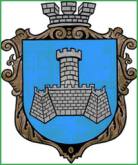 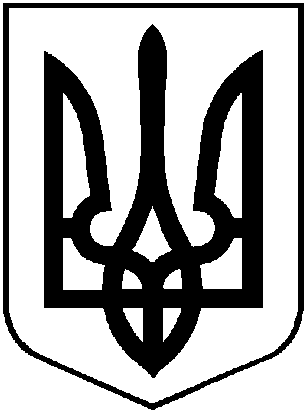 УКРАЇНАХМІЛЬНИЦЬКА МІСЬКА РАДАВІННИЦЬКОЇ ОБЛАСТІВиконавчий комітетР І Ш Е Н Н Я   від  28 березня 2023 року                                                                           № 153Про розгляд клопотань юридичних та фізичних осіб з питань видалення деревонасаджень у населених пунктах  Хмільницької міськоїтериторіальної громадиРозглянувши клопотання юридичних та фізичних осіб з питань видалення деревонасаджень у населених пунктах Хмільницької міської територіальної громади, враховуючи матеріали комісії з питань визначення стану зелених насаджень в населених пунктах Хмільницької міської територіальної громади, а саме – акти обстеження зелених насаджень, що підлягають видаленню від 15.03.2023р., відповідно до Правил благоустрою території населених пунктів Хмільницької міської територіальної громади, затверджених рішенням 68 сесії міської ради 7 скликання від 16.12.2019 року №2401 (зі змінами), постанови Кабінету Міністрів України від 01 серпня 2006 року №1045 «Про затвердження Порядку видалення дерев, кущів, газонів і квітників у населених пунктах», наказу Міністерства будівництва, архітектури та житлово-комунального господарства України від 10 квітня 2006 року № 105 «Про затвердження Правил утримання зелених насаджень у населених пунктах України», наказу Міністерства регіонального розвитку, будівництва та житлово-комунального господарства України від 26.04.2019 р. №104 Про затвердження ДБН Б.2.2-12:2019 «Планування та забудова територій», рішення  виконавчого комітету Хмільницької міської ради № 29 від 19.01.2023 року  «Про затвердження в новому складі постійно діючої комісії з питань визначення стану зелених насаджень в населених пунктах Хмільницької міської  територіальної громади», керуючись ст.ст. 30, 59 Закону України «Про місцеве самоврядування в Україні», виконком Хмільницької міської  радиВ И Р І Ш И В :1.  Відділу культури і туризму Хмільницької міської ради:1.1.  Дозволити видалення десяти дерев різних порід, що знаходяться на території «Філії Комунального закладу «Будинок культури» Хмільницької міської ради «Сільський клуб с. Теси» по вул. Першотравнева, 4 в с. Теси Хмільницького району, які мають незадовільний стан (аварійні, сухостійні) та підлягають зрізуванню. 1.2. Відділу культури і туризму Хмільницької міської ради деревину від зрізаних дерев, зазначених в підпункті 1.1 пункту 1 цього рішення,  оприбуткувати через  бухгалтерію, гілки та непридатну деревину утилізувати, склавши відповідний акт.1.3. Відділу культури і туризму Хмільницької міської ради після видалення дерев зазначених в підпункті 1.1 пункту 1 цього рішення, провести роботу щодо відновлення території новими саджанцями.2. Приватному акціонерному товариству «Хмільницька швейна фабрика «Лілея»:2.1. Дозволити видалення одного дерева породи горіх, що знаходиться на території Приватного акціонерного товариства «Хмільницька швейна фабрика «Лілея» в м. Хмільнику по вул. Пушкіна, 78/1, яке має незадовільний стан (аварійно-небезпечне, 4 м. від зовнішньої стіни, порушує інсоляцію приміщення) (державний акт на право постійного користування земельною ділянкою серія ВН № 0034 від 20 грудня 1994 року );- дозволити видалення одного дерева породи черешня, що знаходиться на території Приватного акціонерного товариства «Хмільницька швейна фабрика «Лілея» в м. Хмільнику по вул. Пушкіна, 78/1, яке має незадовільний стан (аварійно-небезпечне, 3 м. від зовнішньої стіни, порушує інсоляцію приміщення) (державний акт на право постійного користування земельною ділянкою серія ВН № 0034 від 20 грудня 1994 року );- дозволити видалення одного дерева породи ялина, що знаходиться на території Приватного акціонерного товариства «Хмільницька швейна фабрика «Лілея» в м. Хмільнику по вул. Пушкіна, 78/1, яке має незадовільний стан (аварійне, сухостійне) (державний акт на право постійного користування земельною ділянкою серія ВН № 0034 від 20 грудня 1994 року );- дозволити видалення одного дерева породи черешня, що знаходиться на території Приватного акціонерного товариства «Хмільницька швейна фабрика «Лілея» в м. Хмільнику по вул. Пушкіна, 78/1, яке має незадовільний стан (аварійне, сухостійне) (державний акт на право постійного користування земельною ділянкою серія ВН № 0034 від 20 грудня 1994 року ).2.2 Приватному акціонерному товариству «Хмільницька швейна фабрика «Лілея»  (Анатолій МАТЮХ) деревину від зрізаних дерев, зазначених в підпункті 2.1 пункту 2 цього рішення  передати по акту приймання-передачі КП «Хмільниккомунсервіс», гілки утилізувати склавши відповідний акт.2.3 Приватному акціонерному товариству «Хмільницька швейна фабрика «Лілея»  (Анатолій МАТЮХ) після видалення аварійних, сухостійних дерев провести роботу щодо відновлення території новими саджанцями.3. Контроль за виконанням цього рішення покласти на заступника міського голови з питань діяльності виконавчих органів міської ради  Сергія РЕДЧИКА.     Міський голова                                                                    Микола ЮРЧИШИН